Załącznik Nr 3 do Uchwały Rady Gminy Sorkwity Nr LVII/399/2023 z dnia 22 grudnia 2023r. Objaśnienia przyjętych wartości do Wieloletniej Prognozy Finansowej Gminy Sorkwity na lata 2024-2032Obowiązek sporządzenia Wieloletniej Prognozy Finansowej jest jedną z zasadniczych zmian wprowadzonych ustawą z dnia 27 sierpnia 2009 roku odnoszących się do zagadnień gospodarki finansowej jednostek samorządu terytorialnego. Regulacja ta stwarza możliwość kompleksowej analizy sytuacji finansowej jednostki oraz możliwość oceny podejmowanych przedsięwzięć z perspektywy ich znaczenia dla samorządu. W zamyśle prawodawcy wieloletnia prognoza finansowa jednostki samorządu terytorialnego ma być instrumentem nowoczesnego zarządzania finansami publicznymi.W Wieloletniej Prognozie Finansowej Gminy Sorkwity zastosowano wzory załączników (załącznik nr 1 oraz załącznik nr 2 do uchwały) zgodnie z Rozporządzeniem Ministra Finansów z dnia 10 stycznia 2013 roku w sprawie wieloletniej prognozy finansowej jednostki samorządu terytorialnego (t.j. Dz. U. 2021 poz. 83).Podstawą opracowania Wieloletniej Prognozy Finansowej Gminy Sorkwity jest projekt uchwały budżetowej na 2024 rok, wartości planowane na koniec III kwartału 2023 roku, dane sprawozdawcze z wykonania budżetu Gminy Sorkwity za lata 2022 i 2021 oraz Wytyczne Ministra Finansów dotyczące stosowania jednolitych wskaźników makroekonomicznych, będących podstawą oszacowania skutków finansowych projektowanych ustaw (aktualizacja – 3 października 2023 r.). W kolumnie pomocniczej dotyczącej przewidywanego wykonania w 2023 roku wprowadzono wartości, zgodnie z aktualnym planem budżetu Gminy Sorkwity na dzień przygotowania projektu, z uwzględnieniem korekt w zakresie rzeczywistego wykonania budżetu w 2023 r.Art. 227 ust. 1 ustawy z dnia 27 sierpnia 2009 roku o finansach publicznych (t.j. Dz. U. 2023 r. poz. 1270 z późn. zm.) zakłada, iż wieloletnia prognoza finansowa obejmuje okres roku budżetowego oraz co najmniej trzech kolejnych lat budżetowych. Z ust. 2 powołanego artykułu wynika, iż prognozę kwoty długu, stanowiącą integralną część wieloletniej prognozy finansowej, sporządza się na okres, na który zaciągnięto lub planuje się zaciągnąć zobowiązanie.Na dzień podjęcia uchwały, spłatę zobowiązań przewiduje się do roku 2032. Kwoty wydatków wynikające z limitów wydatków na przedsięwzięcia nie wykraczają poza okres prognozy kwoty długu. W związku z powyższym, Wieloletnia Prognoza Finansowa Gminy Sorkwity została przygotowana na lata 2024-2032.Założenia makroekonomicznePrzy opracowaniu prognozy pozycji budżetowych Gminy Sorkwity wykorzystano trzy podstawowe mierniki koniunktury gospodarczej – dynamikę realnej PKB, dynamikę średniorocznej inflacji (CPI) oraz dynamikę realnego wynagrodzenia brutto w gospodarce narodowej. Na ich podstawie oszacowano wartości dochodów i wydatków Gminy Sorkwity, co dzięki konstrukcji i zaawansowanym metodom dokonywania obliczeń, pozwoli realizować w przyszłości właściwą politykę finansową jednostki.Zgodnie z zaleceniami Ministra Finansów, prognozę wskazanych pozycji oparto o Wytyczne dotyczące stosowania jednolitych wskaźników makroekonomicznych będących podstawą oszacowania skutków finansowych projektowanych ustaw. Ostatnia dostępna aktualizacja ww. wytycznych miała miejsce 3 października 2023 r., a dane wynikające z powołanego dokumentu prezentuje tabela poniżej.Tabela 1. Dane makroekonomiczne przyjęte do wyliczeń prognozyŹródło: Wytyczne dotyczące stosowania jednolitych wskaźników makroekonomicznych będących podstawą oszacowania skutków finansowych projektowanych ustaw. Aktualizacja – 3 października 2023 r. (www.mf.gov.pl), Warszawa 2023.Prognozę oparto o następujące założenia:dla roku 2024 przyjęto wartości wynikające z projektu budżetu;dla lat 2025-2032 prognozę wykonano poprzez indeksację o wskaźniki: dynamiki średniorocznej inflacji (CPI), dynamiki realnej PKB oraz dynamiki realnej wynagrodzeń brutto w gospodarce narodowej.Podzielenie prognozy w powyższy sposób pozwala na realną ocenę możliwości inwestycyjno-kredytowych Gminy Sorkwity.Zgodnie z przyjętym założeniem, dochody i wydatki bieżące w roku 2024 uwzględnione w WPF wynikają z wartości zawartych w projekcie budżetu na 2024 rok. Od 2025 roku dochody i wydatki bieżące ustalono za pomocą wskaźników inflacji, wskaźnika dynamiki PKB oraz wskaźnika dynamiki realnej wynagrodzeń brutto. W tym celu, posłużono się metodą indeksacji wartości bazowych o odpowiednio przypisany dla każdej kategorii budżetowej wskaźnik. Waga zmiennej makroekonomicznej oznacza w jakim stopniu dochody lub wydatki zależą od poziomu wskaźnika z danego roku. Indeksowana zostaje wartość na rok przyszły.Sposób indeksacji za pomocą wag przedstawia poniższy wzór: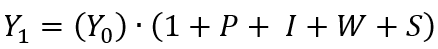 gdzie: – wartość prognozowana danej kategorii dochodów bądź wydatków budżetowych;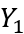  – wartość danej kategorii dochodów bądź wydatków budżetowych w roku poprzedzającym;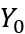  – waga wskaźnika PKB przemnożona przez wskaźnik PKB w danym roku;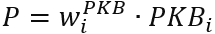  – waga wskaźnika inflacji przemnożona przez wskaźnik inflacji w danym roku;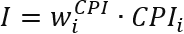  – waga wskaźnika dynamiki realnej wynagrodzeń przemnożona przez wskaźnik dynamiki realnej wynagrodzeń w danym roku;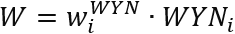  – współczynnik stałego wzrostu.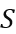 1. DochodyPrognozy dochodów Gminy Sorkwity dokonano w podziałach merytorycznych, a następnie sklasyfikowano w podziały wymagane ustawowo. Podział merytoryczny został sporządzony za pomocą paragrafów klasyfikacji budżetowej i objął dochody bieżące i majątkowe.Dochody bieżące prognozowano w podziale na:dochody z tytułu udziału we wpływach z podatku dochodowego od osób fizycznych;dochody z tytułu udziału we wpływach z podatku dochodowego od osób prawnych;subwencję ogólną;dotacje i środki przeznaczone na cele bieżące;pozostałe dochody (m. in.: podatki i opłaty lokalne, grzywny i kary pieniężne, wpływy z usług, odsetki od środków na rachunkach bankowych), w tym: z podatku od nieruchomości.Dochody majątkowe prognozowano w podziale na:dochody ze sprzedaży majątku;dotacje i środki przeznaczone na inwestycje.1.1. Dochody bieżąceUwzględniając dotychczasowe kształtowanie się dochodów budżetu Gminy Sorkwity oraz przewidywania na następne lata, w poszczególnych kategoriach dochodów bieżących posłużono się metodą indeksacji wartości bazowych o odpowiednio przypisany dla każdej kategorii budżetowej wskaźnik, za pomocą następujących wag:Tabela 2. Wagi dla danych makroekonomicznych przyjęte do wyliczeń prognozy dochodów bieżącychŹródło: Opracowanie własne.Podatek od nieruchomościStosownie do przepisów ustawy o podatkach i opłatach lokalnych, wysokość stawek podatku od nieruchomości nie może przekroczyć górnych granic stawek kwotowych ogłoszonych przez Ministra Finansów. W roku budżetowym wpływy z tytułu podatku od nieruchomości zaplanowano w oparciu o planowane na 2024 r. stawki podatku od nieruchomości oraz zasób nieruchomości Gminy Sorkwity, który stanowi przedmiot opodatkowania. Wysokość wpływów z podatku od nieruchomości na 2024 r. ustalono więc na poziomie 4 292 000,00 zł, co stanowi 109,78% dochodów z tego tytułu planowanych do uzyskania na koniec 2023 r.W latach następnych zakłada się wzrostowy trend wpływów z tego podatku i zwiększanie dochodów będących konsekwencją planowanego wzrostu stawek podatkowych oraz corocznego przyrostu przedmiotów opodatkowania związanych z prowadzeniem działalności gospodarczej oraz budynków mieszkalnych.Udział w podatkach centralnychJako że ta grupa dochodów pozostaje w bardzo silnym związku z sytuacją makroekonomiczną kraju, przy szacowaniu dochodów z tytułu udziałów w podatku dochodowym od osób fizycznych (PIT) oraz od osób prawnych (CIT) w okresie prognozy wzięto pod uwagę prognozowane wskaźniki makroekonomiczne, zgodnie z wagami przedstawionymi w tabeli powyżej.Subwencje i dotacje na zadania bieżącePlanowaną kwotę subwencji ogólnej oraz dotacji celowych z budżetu państwa (innych niż środki na dofinansowanie realizacji projektów europejskich) na 2024 rok przyjęto w oparciu o informacje przekazane przez Ministra Finansów. W kolejnych latach prognozy założono wzrost kwoty otrzymywanych dotychczas cyklicznych subwencji i dotacji celowych z budżetu państwa w oparciu o prognozowane wskaźniki makroekonomiczne, zgodnie z wagami przedstawionymi w tabeli powyżej.1.2. Dochody majątkoweWaloryzacji o wskaźniki makroekonomiczne nie poddano dochodów o charakterze majątkowym. Dochody majątkowe, w tym przede wszystkim dochody ze sprzedaży majątku pozbawione są regularności, a ich poziom uzależniony jest od czynników niezależnych, jak np. koniunktura na rynku nieruchomości.W 2024 roku dochody ze sprzedaży majątku zaplanowano na poziomie 484 360,00 zł. Bazując na informacjach o wykonaniu dochodów majątkowych w poprzednich latach, należy stwierdzić, że zaplanowana kwota jest realna, ryzyko ich niewykonania jest minimalne, a sama sprzedaż mienia została zaplanowana przy dochowaniu najwyższej staranności. Wartość zaplanowanych w 2024 roku dochodów ze sprzedaży ma zapewnić sprzedaż nieruchomości, których wykaz zaprezentowano w poniższej tabeli.Tabela 3. Wykaz nieruchomości planowanych do sprzedaży w 2024 rokuŹródło: Opracowanie własne.W 2024 roku zaplanowano dotacje oraz środki przeznaczone na inwestycje w wysokości 30 992 079,28 zł, które wiążą się z uzyskaniem bezzwrotnego dofinansowania na realizację zadań przedstawionych m.in. w załączniku nr 2 do Wieloletniej Prognozy Finansowej. Dotacje obejmują środki na realizację niżej wymienionych zadań:Modernizacja Oczyszczalni Ścieków w Sorkwitach,Przebudowa ulicy Młynowej i ulicy  Żytniej w  miejscowości Warpuny,Modernizacja i przebudowa infrastruktury drogowej na terenie Gminy Sorkwity-Budowa drogi    w msc. Kozarek Mały,Modernizacja i przebudowa infrastruktury drogowej na terenie Gminy Sorkwity-Budowa drogi osiedlowej w msc. Stary Gieląd,Modernizacja i przebudowa infrastruktury drogowej na terenie Gminy Sorkwity-Budowa drogi    w msc. Szymanowo- Surmówka,Modernizacja i przebudowa infrastruktury drogowej na terenie Gminy Sorkwity-Budowa drogi    w msc. Bałowo,Modernizacja i przebudowa infrastruktury drogowej na terenie Gminy Sorkwity-Budowa drogi    w    msc.Janiszewo,Modernizacja dróg w Sorkwitach i w Rybnie gm.Sorkwity - Przebudowa ul. Zamkowej                             w Sorkwitach,Modernizacja dróg w sorkwitach i w Rybnie gm.Sorkwity - Przebudowa ul. Rybackiej                                 w Sorkwitach,Modernizacja dróg w sorkwitach i w Rybnie gm.Sorkwity - Przebudowa ul.Ogrodowej                               i Kwiatowej w Rybnie,Remont świetlicy wiejskiej w Maradkach,Budowa Sali Gimnastycznej w Sorkwitach,Dotacje oraz środki na inwestycje zaplanowano również w roku 2025 w kwocie 4 400 000,00 zł.2. WydatkiPrognozy wydatków Gminy Sorkwity dokonano w podziale na kategorie wydatków bieżących i wydatków majątkowych.2.1. Wydatki bieżącePoziom prognozowanych wydatków bieżących zdeterminowany jest zakresem realizowanych zadań oraz możliwościami finansowymi. Priorytetem w zakresie planowania wydatków było zapewnienie odpowiednich środków na utrzymanie dotychczasowego zakresu i poziomu usług świadczonych na rzecz mieszkańców. Wydatki bieżące prognozowano w podziale na:wynagrodzenia i składki od nich naliczane;wydatki związane z obsługą zadłużenia, w tym odsetki i dyskonto;pozostałe wydatki bieżące.Uwzględniając dotychczasowe kształtowanie się wydatków budżetu Gminy Sorkwity oraz przewidywania na następne lata, w poszczególnych kategoriach wydatków bieżących posłużono się metodą indeksacji wartości bazowych o odpowiednio przypisany dla każdej kategorii budżetowej wskaźnik makroekonomiczny. Szczegóły przedstawiono w tabeli poniżej.Tabela 4. Wagi dla danych makroekonomicznych przyjęte do wyliczeń prognozy wydatków bieżącychŹródło: Opracowanie własne.Wynagrodzenia i pochodne od wynagrodzeńZgodnie z założeniami przyjętymi przy prognozie dochodów, dla wydatków bieżących w roku 2024 przyjęto wartości wynikające z projektu budżetu. W 2024 r. w budżecie Gminy Sorkwity wydatki na wynagrodzenia pochodne od wynagrodzeń zabezpieczono w wysokości 10 526 988,30 zł, co stanowi zmianę w stosunku do przewidywanego wykonania na koniec 2023 r. o kwotę 1 658 005,17 zł. W latach 2025-2032 dokonano indeksacji wydatków na wynagrodzenia i pochodne od wynagrodzeń w oparciu o wagi wskaźników makroekonomicznych, zgodnie z wartościami przedstawionymi w tabeli powyżej.Poręczenia i gwarancjeW okresie prognozy Gmina Sorkwity nie planuje wydatków z tytułu poręczeń i gwarancji.Odsetki i dyskontoWydatki na obsługę długu skalkulowano w oparciu o obowiązujące stawki WIBOR jak również warunki wynikające z zawartych umów (w przypadku zobowiązań historycznych). Zgodnie z projekcją inflacji opublikowaną przez Narodowy Bank Polski, osiągnęła ona szczyt w pierwszym kwartale 2023 roku. Od tego momentu prognozowany jest spadek inflacji, która z końcem 2024 powinna kształtować się na poziomie między 5% a 7%. Do kalkulacji kosztów obsługi długu przyjęto zgodnie z powyższym, że skorelowany z inflacją poziom stóp procentowych w okresie prognozy będzie relatywnie powoli spadać, natomiast dynamika spadku poziomu stóp procentowych będzie wolniejsza od dynamiki spadku poziomu inflacji i do ustabilizowania poziomu stóp procentowych dojdzie w 2029 roku. W związku z powyższym odsetki skalkulowano w oparciu o prognozę własną WIBOR.Pozostałe wydatki bieżąceW prognozie WPF pozostałe wydatki bieżące zostały skalkulowane w oparciu o indeksację o wskaźniki inflacji i PKB, zgodnie z założeniami przedstawionymi w tabeli powyżej.2.2. Wydatki majątkoweWydatki majątkowe obejmują przede wszystkim przedsięwzięcia inwestycyjne, które ujęto w załączniku nr 2 do Wieloletniej Prognozy Finansowej Gminy Sorkwity na lata 2024-2032.3. Wynik budżetuWynik budżetu w prognozowanym okresie jest ściśle powiązany z przyjętymi założeniami do prognozy dochodów i wydatków.W budżecie na 2024 r. zaplanowano ujemną różnicę pomiędzy dochodami i wydatkami budżetowymi. Wynik budżetu planuje się na poziomie -1 700 000,00 zł, a jego pokrycie planuje się z:lokaty wolnych środków z lat ubiegłych  –  1 700 000,00 zł;Fakt prognozowania w oparciu o dane makroekonomiczne o niewielkiej zmienności powoduje zrównoważony i stabilny wzrost dochodów oraz wydatków bieżących, któremu można przypisać cechy statystyczne.Tabela 5. Wynik budżetu Gminy SorkwityŹródło: Opracowanie własne.4. PrzychodyW okresie objętym prognozą zaplanowano przychody budżetowe.W roku budżetowym przychody zaplanowano na poziomie 1 875 000,00 zł. Przychody Gminy Sorkwity w 2024 r. obejmują:wolne środki – 1 875 000,00 zł;5. RozchodyW roku budżetowym oraz w okresie prognozy planuje się rozchody budżetowe. Rozchody Gminy Sorkwity obejmują spłaty rat kapitałowych kredytów i pożyczek oraz wykup papierów wartościowych.W zakresie zawartych umów, rozchody Gminy Sorkwity zaplanowano zgodnie z harmonogramami. W tabeli poniżej spłatę ww. zobowiązań przedstawiono w kolumnie „Zobowiązanie historyczne”.Tabela 6. Spłata zaciągniętych i planowanych zobowiązań Gminy SorkwityŹródło: Opracowanie własne.6. Kwota długuNa dzień 31.12.2023 r. kwota zadłużenia, wykazana w pozycji 6. Wieloletniej Prognozy Finansowej Gminy Sorkwity na lata 2024-2032, w kolumnie pomocniczej WPF „2023 przewidywane wykonanie” wynosi 4 875 000,00 zł. Na koniec 2024 roku kwotę długu planuje się na poziomie 4 700 000,00 zł.W stosunku do dochodów ogółem pomniejszonych o dotacje i środki o podobnym charakterze oraz powiększonych o przychody z tytułów określonych w art. 217 ust. 2 pkt 4-8 ustawy o finansach publicznych, nieprzeznaczone na sfinansowanie deficytu budżetowego, planowana kwota długu na koniec 2024 roku wyniesie 17,17%.Tabela 7. Informacja o wysokości kwoty długu w latach 2023-2025*dochody pomniejszone o dotacje i środki o podobnym charakterze oraz powiększone o przychody z tytułów określonych w art. 217 ust. 2 pkt 4-8 ustawy o finansach publicznych, nieprzeznaczone na sfinansowanie deficytu budżetowegoŹródło: Opracowanie własne.7. Relacja z art. 242 ustawy o finansach publicznychW budżecie na 2024 r. zaplanowano dodatnią różnicę pomiędzy dochodami i wydatkami bieżącymi. W związku z powyższym, Gmina Sorkwity zachowuje relację określoną w art. 242 ust. 1 ustawy o finansach publicznych.Tabela 8. Wynik budżetu bieżącego Gminy SorkwityŹródło: Opracowanie własne.8. Relacja z art. 243 ustawy o finansach publicznychInformację na temat kształtowania się relacji z art. 243 ustawy o finansach publicznych w okresie prognozy Gminy Sorkwity przedstawiono w tabeli poniżej.Tabela 9. Kształtowanie się relacji z art. 243 ust. 1 ustawy o finansach publicznychŹródło: Opracowanie własne.Dane w tabeli powyżej wskazują, że w całym okresie prognozy Gmina Sorkwity spełnia relację, o której mowa w art. 243 ust. 1 ustawy o finansach publicznych. Spełnienie dotyczy zarówno relacji obliczonej na podstawie planu na dzień 30.09.2023 r. jak i w oparciu o kolumnę „przewidywane wykonanie 2023”.PodsumowanieWartości wykazane w pozostałych pozycjach WPF, w tym:finansowanie programów, projektów lub zadań realizowanych z udziałem środków, o których mowa w art. 5 ust. 1 pkt 2 i 3 ustawy (kolumna od 9.1 do 9.4.1.1);informacje uzupełniające o wybranych kategoriach finansowych (kolumna od 10.1 do 10.11)stanowią informacje uzupełniające względem pozycji opisanych powyżej. Zostały przedstawione w WPF zgodnie z obowiązującym stanem faktycznym, na podstawie zawartych umów i porozumień.RokDynamika realna PKBDynamika średnioroczna inflacji (CPI)Dynamika realnego wynagrodzenia brutto w gospodarce narodowej20253,40%4,10%2,80%20263,10%3,10%2,80%20273,00%2,50%2,50%20282,80%2,50%2,60%20292,60%2,50%2,60%20302,50%2,50%2,60%20312,40%2,50%2,50%20322,30%2,50%2,50%WyszczególnienieLataDynamika realna PKBDynamika średnioroczna inflacji (CPI)dochody z udziału w PIT20250,00%100,00%dochody z udziału w PIT2026-20270,00%100,00%dochody z udziału w PIT2028-2032100,00%0,00%dochody z udziału w CIT20250,00%100,00%dochody z udziału w CIT2026-20270,00%100,00%dochody z udziału w CIT2028-2032100,00%0,00%subwencja ogólna20250,00%100,00%subwencja ogólna2026-20270,00%100,00%subwencja ogólna2028-2032100,00%0,00%dotacje bieżące20250,00%100,00%dotacje bieżące2026-20270,00%100,00%dotacje bieżące2028-2032100,00%0,00%pozostałe, w tym:20250,00%100,00%pozostałe, w tym:2026-20270,00%100,00%pozostałe, w tym:2028-2032100,00%0,00%z podatku od nieruchomości20250,00%100,00%z podatku od nieruchomości2026-20270,00%100,00%z podatku od nieruchomości2028-2032100,00%0,00%Położenie nieruchomościNr działki i obrębPowierzchnia [ha]Wartość nettoPlanowany dochódWarpuny13/7 obr.190,17             33 000,00             33 000,00Warpuny13/6 obr.190,19             40 000,00             40 000,00Kozłowo20/5 obr.90,1534              61 360,00              61 360,00Stama-Młynik90 obr.160,1756350 000,00350 000SumaSumaSumaSuma484 360,00WyszczególnienieLataDynamika realna PKBDynamika średnioroczna inflacji (CPI)Dynamika realnego wynagrodzenia brutto w gospodarce narodowejwynagrodzenia i pochodne2025-203225,00%25,00%50,00%inne2025-20320,00%100,00%0,00%RokDochody [zł]Wydatki [zł]Wynik budżetu [zł]202461 350 000,0063 050 000,00-1 700 000,00202535 877 226,0035 527 226,00350 000,00202631 936 435,0031 236 435,00700 000,00202732 708 970,0032 008 970,00700 000,00202833 619 542,0032 919 542,00700 000,00202934 493 520,0033 743 520,00750 000,00203035 350 732,0034 850 732,00500 000,00203136 199 150,0035 699 150,00500 000,00203237 031 730,0036 531 730,00500 000,00RokZobowiązanie historyczne [zł]2024175 000,002025350 000,002026700 000,002027700 000,002028700 000,002029750 000,002030500 000,002031500 000,002032500 000,00RokPlanowana kwota długu na koniec roku [zł]Podstawa wskaźnika* [zł]Relacja20244 700 000,0027 376 582,7217,17%20254 350 000,0028 347 628,0015,35%RokDochody bieżące [zł]Wydatki bieżące [zł]Wynik budżetu bieżącego [zł]Wynik budżetu bieżącego, skorygowany o środki [zł]202429 723 560,7226 887 083,002 836 477,724 711 477,72202530 942 226,0027 702 051,003 240 175,003 240 175,00202631 901 435,0028 474 304,003 427 131,003 427 131,00202732 698 970,0029 170 512,003 528 458,003 528 458,00202833 614 542,0029 886 745,003 727 797,003 727 797,00202934 488 520,0030 615 104,003 873 416,003 873 416,00203035 350 732,0031 363 012,003 987 720,003 987 720,00203136 199 150,0032 125 393,004 073 757,004 073 757,00203237 031 730,0032 904 018,004 127 712,004 127 712,00RokObsługa zadłużenia (fakt. i plan. po wyłączeniach)Maksymalna obsługa zadłużenia (wg planu po III kwartale)Zachowanie relacji z art. 243 (w oparciu o plan po 3 kwartale)Maksymalna obsługa zadłużenia (wg przewidywanego wykonania)Zachowanie relacji z art. 243 (w oparciu o przewidywane wykonanie)20242,11%22,76%TAK22,11%TAK20252,00%19,90%TAK19,25%TAK20262,93%12,55%TAK12,53%TAK20272,77%13,45%TAK13,18%TAK20282,62%13,74%TAK13,47%TAK20292,63%13,00%TAK12,73%TAK20301,71%11,80%TAK11,53%TAK20311,62%12,48%TAK12,48%TAK20321,53%12,55%TAK12,55%TAK